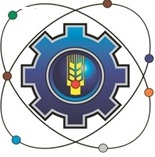 Министерство образования Московской областиГосударственное бюджетное профессиональное образовательное учреждение Московской области «Щелковский колледж»(ГБПОУ МО «Щелковский колледж»)ОСНОВНАЯ ПРОФЕССИОНАЛЬНАЯ ОБРАЗОВАТЕЛЬНАЯПРОГРАММА СРЕДНЕГО ПРОФЕССИОНАЛЬНОГО ОБРАЗОВАНИЯ2016 г.СОДЕРЖАНИЕ1. ОБЩИЕ ПОЛОЖЕНИЯ									51.1. Нормативно-правовые основания разработки основной профессиональной образовательной программы  									51.2. Требования к абитуриенту                                                                                           72. ХАРАКТЕРИСТИКА ПРОФЕССИОНАЛЬНОЙ ДЕЯТЕЛЬНОСТИ ВЫПУСКНИКА И ТРЕБОВАНИЯ К РЕЗУЛЬТАТАМ ОСВОЕНИЯ ОБРАЗОВАТЕЛЬНОЙ ПРОГРАММЫ							72.1. Характеристика профессиональной деятельности выпускника 				72.2. Требования к результатам освоения образовательной программы			83. УСЛОВИЯ РЕАЛИЗАЦИИ ОБРАЗОВАТЕЛЬНОЙ ПРОГРАММЫ		         104. МЕТОДИЧЕСКАЯ документациЯ, определяющАЯ содержание и организацию образовательного процесса 		(Приложения)4.1 Учебный план								Приложение 1	 4.2. Календарный учебный график. 					Приложение 24.3. Перечень рабочих программ учебных дисциплин и профессиональных модулей и иных компонентов образовательной программы:						4.4. Программа текущего контроля. 					Приложение 8       4.5. Программа промежуточной аттестации. 				Приложение 9    4.6. Программа учебной практики. 					Приложение 10     4.7. Программа производственной практики. 				Приложение  11   4.8. Программа производственной преддипломной практики. 	           Приложение 12      4.9. Фонды оценочных средств:                                 			 4.10. Программа ГИА выпускников. 					Приложение 15     ОБЩИЕ ПОЛОЖЕНИЯОсновная профессиональная образовательная программа (далее - ОПОП) разработана на основе Федерального государственного образовательного стандарта (далее - ФГОС) по специальности среднего профессионального образования (далее - СПО) 18.02.06  Химическая  технология  органических  веществ, утверждённого приказом Министерства образования и науки Российской Федерации от 7 мая . № 436, зарегистрированного в Минюсте России 25 июня . Регистрационный №  32853, с учетом: передового международного опыта WorldSkillsInternational (далее – WSI) в части освоения дополнительных видов профессиональной деятельности, обусловленных требованиями к компетенции WorldSkillsRussia (далее – WSR) к компетенции WSR «Лабораторный химический анализ»; профессионального стандарта (далее – ПС)  «Специалист по химическому анализу воды в системах водоснабжения, водоотведения, теплоснабжения», утверждённого приказом Министерства труда и социальной защиты Российской Федерации от 15 сентября 2015 г. № 640н, зарегистрированного в Минюсте России 1 октября 2015 г. Регистрационный №  39084; проекта профессионального стандарта (далее – ПС) «Лаборант химического анализа»; и интересов работодателей.Цели разработки ОПОП:повышение качества профессионального образования на основе гармонизации требований ФГОС СПО, ПС и международных стандартов и регламентов WSI/WSR; обеспечение востребованности и конкурентоспособности выпускников ГБПОУ МО «Щелковский колледж», закончивших образование по программе подготовки специалистов среднего звена 18.02.06  Химическая  технология  органических  веществ. Задачи разработки ОПОП:подготовка обучающихся по специальности 18.02.06  Химическая  технология  органических  веществ к работе по достижению видов профессиональной деятельности с учетом проекта ПС «Лаборант химического анализа» и проекта «Специалист по химическому анализу воды в системах водоснабжения, водоотведения, теплоснабжения»;усиление практико-ориентированной составляющей образовательного процесса, направленной на формирование компетенций выпускника в области участия во всероссийских и международных конкурсах профессионального мастерства, в том числе проводимых WSI/WSR по компетенции «Лабораторный химический анализ»;подготовка выпускников к прохождению независимой оценки квалификаций со стороны профессионального сообщества, проводимой центрами оценки и сертификации квалификаций;подготовка студентов к работе на профильных региональных предприятиях и предприятиях иных регионов. 1.1. Нормативно-правовые основания разработки основной профессиональной  образовательной программы среднего профессионального образования.ОПОП определяет рекомендуемые объем и содержание образования, планируемые результаты освоения образовательной программы, условия образовательной деятельности по реализации образовательной программы подготовки специалистов среднего звена по специальности СПО 18.02.06  Химическая  технология  органических  веществ.Нормативную правовую основу разработки ОПОП СПО составляют:Постановление Правительства Российской Федерации от 22 января 2013 г. № 23 «О Правилах разработки, утверждения и применения профессиональных стандартов»;Трудовой кодекс Российской Федерации от 30 декабря 2001г. №197-ФЗ (с изменениями);Федеральный закон от 29 декабря 2012 № 273-ФЗ «Об образовании в Российской Федерации» (с изменениями);Федерального государственного образовательного стандарта среднего профессионального образования по специальности 18.02.06  Химическая  технология  органических  веществ от Федерации от 7 мая 2014 г. N 436, зарегистрированного в Минюсте России 25 июня 2014 г. за  N 32853; Приказ Минобрнауки России от 18 апреля . № 291 «Об утверждении положения о практике обучающихся, осваивающих основные профессиональные образовательные программы среднего профессионального образования»;Приказ  Минобрнауки  России от  14 июня  . №  464  «Об утверждении порядка организации и осуществления образовательной деятельности по образовательным программам среднего профессионального образования» (с изменениями, внесенными Приказами Минобрнауки России от 22 января 2014 № 31 и от 15декабря 2014 г. № 1580 «О внесении изменения в Порядок организации и осуществления образовательной деятельности по образовательным программам среднего профессионального образования, утвержденный приказом Министерства образования и науки Российской Федерации от 14 июня . № 464»);Приказ Минобрнауки России от 16 августа . № 968  «Об утверждении порядка проведения государственной итоговой аттестации по образовательным программам среднего профессионального образования» (с изменениями, внесенными Приказом Минобрнауки России от 31 января .  № 74 «О внесении изменений в Порядок проведения государственной итоговой аттестации по образовательным программам среднего профессионального образования, утвержденный приказом Министерства образования и науки Российской Федерации от 16 августа . № 968»);Приказ Минтруда России от 12 апреля 2013 г. №148н «Об утверждении уровней квалификации в целях разработки проектов профессиональных стандартов»;Приказ Минтруда России от 18 октября 2013 г. N 544н "Об утверждении профессионального стандарта "Педагог (педагогическая деятельность в сфере дошкольного, начального общего, основного общего, среднего общего образования) (воспитатель, учитель)" (в ред. от 25 декабря 2014 г.);Приказ Минобрнауки России от 29 октября 2013г. № 1199 «Об утверждении перечней профессий и специальностей среднего профессионального образования» (в ред. от 18 ноября 2015 г.);Приказ Минобрнауки России от 23 января 2014 г. № 36 «Об утверждении Порядка приема на обучение по образовательным программам среднего профессионального образования» (в ред. от 11 декабря 2015 г.);Приказ  Минобрнауки России от 28 мая 2014 г.   № 594 «Об утверждении порядка разработки примерных основных образовательных программ, проведения их экспертизы и ведения реестра примерных основных образовательных программ» (в ред. от 09 апреля 2015 г.); Приказ Минтруда России от 08 сентября 2015 г. N 608н "Об утверждении профессионального стандарта "Педагог профессионального обучения, профессионального образования и дополнительного профессионального образования";Приказ Минтруда России от 10 февраля 2016 № 46 «О внесении изменений в приложение к приказу Минтруда России от 02 ноября 2015 г. № 832 «Об утверждении справочника востребованных на рынке труда, новых и перспективных профессий, в том числе требующих среднего профессионального образования»;Постановление Госкомтруда СССР, Секретариата ВЦСПС от 31.01.1985 N 31/3-30
(ред. от 20.09.2011) «Об утверждении "Общих положений Единого тарифно-квалификационного справочника работ и профессий рабочих народного хозяйства СССР»; раздела «Профессии рабочих, общие для всех отраслей народного хозяйства" Единого тарифно-квалификационного справочника работ и профессий рабочих, выпуск 1» § 155. Лаборант химического анализа;Методические рекомендации по разработке основных профессиональных образовательных программ и дополнительных профессиональных программ с учетом соответствующих профессиональных стандартов, утвержденных министром образования и науки Российской Федерации Ливановым Д.В. от 22.01.2015 г. №ДЛ-01/05вн.Содержание ОПОП СПО дополнено на основе:анализа требований компетенций WSR «Лабораторный химический анализ»;проекта ПС «Лаборант химического анализа»;ПС «Специалист по химическому анализу воды в системах водоснабжения, водоотведения, теплоснабжения»анализа актуального состояния и перспектив развития регионального рынка труда;Стратегии развития системы подготовки рабочих кадров и формирования прикладных квалификаций в Российской Федерации на период до 2020 года;Комплексного проекта по подготовке кадров по 50 наиболее востребованным и перспективным профессиям и специальностям СПО в соответствии с мировыми стандартами и передовыми технологиям;согласования с работодателями.1.2. Требования к абитуриентуПрием на обучение в ГБПОУ МО « Щелковский колледж» на специальность СПО 18.02.06  Химическая  технология  органических  веществ осуществляется по заявлениям лиц, имеющих основное общее или среднее общее образование, если иное не установлено Федеральным законом от 29 декабря 2012 г. N 273-ФЗ "Об образовании в Российской Федерации" (далее - Федеральный закон)..Прием на обучение по образовательным программам за счет бюджетных ассигнований федерального бюджета, бюджетов субъектов Российской Федерации и местных бюджетов является общедоступным, если иное не предусмотрено частью 4 статьи 68 Федерального закона.При подаче заявления о приеме в образовательную организацию поступающий предъявляет следующие документы:оригинал или ксерокопию документов, удостоверяющих его личность, гражданство;оригинал или ксерокопию документа об образовании и (или) квалификации;4 фотографии.ХАРАКТЕРИСТИКА ПРОФЕССИОНАЛЬНОЙ ДЕЯТЕЛЬНОСТИ ВЫПУСКНИКА И ТРЕБОВАНИЯ К РЕЗУЛЬТАТАМ ОСВОЕНИЯ ОБРАЗОВАТЕЛЬНОЙ ПРОГРАММЫ2.1. Характеристика профессиональной деятельности выпускника.Область профессиональной деятельности выпускников: технологические процессы производства органических веществ.Объекты профессиональной деятельности выпускников:сырье и материалы;технологическое оборудование и механизмы;технологические процессы;нормативная и технологическая документация;руководство деятельностью персонала.Квалификация – техник-технолог.В соответствии с проектом ПС «Лаборант химического анализа» и ПС «Специалист по химическому анализу воды в системах водоснабжения, водоотведения, теплоснабжения».Наименование профессий рабочих, должностей служащих по Общероссийскому классификатору профессий рабочих, должностей служащих и тарифных разрядов (ОК 016-94), рекомендуемых к освоению в рамках программы подготовки специалистов среднего звена (далее – ППССЗ):13321 Лаборант химического анализа;16081  Оператор технологических установок.2.2. Требования к результатам освоения образовательной программыОбщие компетенции:Виды деятельности и профессиональные компетенции:Характеристика «приращения» результатов в рамках освоения данной программы по сравнению с базой, заложенной во ФГОС СПО заключается во встраивании в ОПОП СПО образовательных «дефицитов» (недостающих образовательных результатов), выявленных при проведении сравнительно-сопоставительного анализа ФГОС СПО по специальности 18.02.06  Химическая  технология  органических  веществ, проекта ПС «Лаборант химического анализа», ПС «Специалист по химическому анализу воды в системах водоснабжения, водоотведения, теплоснабжения», и регламентов WSR по компетенции «Лабораторный химический анализ». Для достижения поставленных целей в результате проведенного методического аудита образовательной программы СПО с учетом проекта ПС «Лаборант химического анализа», ПС «Специалист по химическому анализу воды в системах водоснабжения, водоотведения, теплоснабжения» и регламентов WSR по компетенции «Лабораторный химический анализ» были внесены дополнения  в состав дисциплин и профессиональных модулей, указанных во ФГОС СПО по специальности 18.02.06  Химическая  технология  органических  веществ, за счет часов, предусмотренных вариативной частью ФГОС СПО. Введены новые дисциплины: ОП.13 «Технология защиты окружающей среды», ОП.14 «Физико-химические методы анализа», ОП.15 «Мониторинг загрязнения окружающей среды», ОП.16 «Экологическая экспертиза». Введены новые виды профессиональной деятельности:ВПД.5 Выполнение работ по профессии рабочих, должностям служащих: 13321 Лаборант химического анализа (учебная практика), на основании введения дополнительных профессиональных компетенций: ПК 5.1 - ПК 5.14;ВПД.6 Способы поиска работы, рекомендации по трудоустройству, планирование карьеры выпускника  профессиональной образовательной организации Московской области и новый междисциплинарный курс МДК.06.01 Планирование карьеры выпускника профессиональной образовательной организации Московской области, на основании введения дополнительных профессиональных компетенций: ПК 6.1 - ПК 6.5;ВПД.7 Основы предпринимательства, открытие собственного дела выпускниками профессиональных образовательных организаций Московской области и и новый междисциплинарный курс МДК.07.01 Открытие собственного дела выпускниками профессиональных образовательных организаций Московской области, на основании введения дополнительных профессиональных компетенций: ПК 7.1 - ПК 7.3.Ожидаемым результатом освоения образовательной программы станет повышение конкурентоспособности выпускников и на рынке труда и на конкурсах профессионального мастерства.3. УСЛОВИЯ РЕАЛИЗАЦИИ ОБРАЗОВАТЕЛЬНОЙ ПРОГРАММЫ3.1. Требования к квалификации и опыту работы преподавателей, мастеров производственного обучения, представителей профильных организаций, обеспечивающих реализацию образовательного процесса.3.1.1.Квалификация преподавателей, мастеров производственного обучения, обеспечивающих образовательную деятельность по данной специальности , соответствует требованиям ПС «Педагог профессионального обучения, профессионального образования и дополнительного профессионального образования».Преподаватели и мастера производственного обучения имеют высшее образование  или среднее профессиональное, соответствующее профилю преподаваемой дисциплины или профессионального модуля. Требования к преподавателям: высшее инженерное образование (бакалавриат) в области, соответствующей преподаваемой учебной дисциплине (модулю); рекомендуется получение дополнительного профессионального педагогического образования;педагогические работники обязаны проходить в установленном законодательством Российской Федерации порядке обучение и проверку знаний и навыков в области охраны труда;рекомендуется обучение по дополнительным профессиональным программам по профилю педагогической деятельности не реже, чем один раз в три года.Требования к мастерам производственного обучения:высшее педагогическое образование (бакалавриат) или среднее профессиональное педагогическое образование, как правило, в области профессионального обучения (технического образования);высшее инженерное образование (бакалавриат) или среднее профессиональное образование, как правило, в области, соответствующей направленности (профилю) данной образовательной программы СПО; рекомендуется получение дополнительного профессионального педагогического образования;мастера производственного обучения обязаны проходить в установленном законодательством Российской Федерации порядке обучение и проверку знаний и навыков в области охраны труда;рекомендуется обучение по программам дополнительного профессионального образования по профилю педагогической деятельности не реже чем один раз в три года;3.1.2.Требования к опыту работы в области профессиональной деятельности, соответствующей направленности образовательной программы.Требования к преподавателям:  опыт деятельности в организациях соответствующей профессиональной сферы является обязательным для преподавателей, отвечающих за освоение обучающимся профессионального учебного цикла. Они должны проходить стажировку в данных организациях не реже 1 раза в 3 года.  желательна работа (почасовая, по совместительству, в летний период и пр.) на профильных предприятиях.Требования к мастерам производственного обучения: обязателен опыт работы в организациях соответствующей профессиональной сферы. Мастера производственного обучения должны иметь уровень (подуровень) квалификации выше, чем предусмотрено ФГОС СПО для выпускников образовательной программы и должны проходить стажировку в профильных организациях, в том числе на базе аккредитованных центров специализированных компетенций не реже 1 раза в 3 года. желательна работа (почасовая, по совместительству, в летний период и пр.) на профильных предприятиях.3.1.3.Особые условия допуска к работе. Требования к преподавателям  и мастерам производственного обучения:прохождение обязательных предварительных (при поступлении на работу) и периодических медицинских осмотров (обследований), а также внеочередных медицинских осмотров (обследований); ограничения допуска к педагогической деятельности лиц, имеющих или имевших судимость, подвергающихся или подвергавшихся уголовному преследованию, установленные Трудовым кодексом Российской Федерации;педагогические работники проходят аттестацию  в установленном законодательством Российской Федерации порядке.Необходимо привлекать к участию в реализации образовательной программы руководителей и специалистов  организаций соответствующей профессиональной сферы в качестве преподавателей, руководителей практик, председателей государственных экзаменационных комиссий, рецензентов и консультантов выпускных квалификационных работ, экспертов на экзаменах (квалификационных) по профессиональным модулям.3.1.4. Дополнительные требования к педагогическим кадрам:педагоги должны владеть методиками WSR, знать принципы и стандарты WSR, ПС и внедрять их в образовательный процесс;  педагоги и мастера производственного обучения должны изучать и применять  в своей деятельности передовые технологии, актуальную научно-техническую информацию;Целесообразно организовывать повышение квалификации преподавателей и мастеров производственного обучения в сертифицированных Специализированных центрах компетенций (далее - СЦК) WSR по направлению «Лабораторный химический анализ», оснащенных в соответствии с требованиями стандартов WSI/WSR и обеспеченных высококвалифицированными педагогическими кадрами.3.2.Требования к материально-техническим условиям.3.2.1. Реализация ОПОП предполагает наличие кабинетов, лабораторий, мастерских, обеспечивающих проведение всех предусмотренных видов занятий, практических и лабораторных работ, учебной практики, выполнение курсовых работ, выпускной квалификационной работы.Материально-техническая база обеспечивает проведение всех видов лабораторных работ и практических занятий, дисциплинарной, междисциплинарной и модульной подготовки, учебной практики, предусмотренных учебным планом. Материально-техническая база должна соответствовать действующим санитарным и противопожарным нормам.Реализация ППССЗ обеспечивает:выполнение обучающимся лабораторных работ и практических занятий, включая как обязательный компонент практические задания с использованием персональных компьютеров;освоение обучающимся профессиональных модулей в условиях созданной соответствующей образовательной среды в образовательной организации или в  организациях соответствующей профессиональной сферы.ГБПОУ МО «Щелковский колледж» располагает: кабинетами:социально-экономических дисциплин;иностранного языка; математики; химических дисциплин; информационных технологий; экологии природопользования; инженерной графики; электротехники и электроники; экономики;теоретических основ химической технологии; охраны труда;безопасности жизнедеятельности;лабораториями:неорганической и органической химии; аналитической химии; физической и коллоидной химии;технологии органических веществ и органического синтеза; автоматизации технологических процессов; процессов и аппаратов;спортивным комплексом:спортивный зал;открытый стадион широкого профиля с элементами полосы препятствий; стрелковый тир (в любой модификации, включая электронный) или место для стрельбы;залами:библиотека, читальный зал с выходом в сеть Интернет; актовый зал.Каждый кабинет имеет:посадочные места по количеству обучающихся;рабочее место преподавателя.Технические средства обучения, используемые в образовательном процессе: компьютер с лицензионным программным обеспечением и выходом в сеть Интернет;мультимедиа проектор.Необходимый комплект лицензионного программного обеспечения:Microsoft  Office (Microsoft Word, Microsoft Excel, Microsoft Power Point);Системы автоматизированного проектирования и расчета САПР: AutoCAD, ArchiCAD или аналог;Справочно-правовые системы (Консультант Плюс, Гарант или аналоги);Интернет-браузеры;Системы электронного тестирования.Дополнительные требования к материально-техническим условиям:Все виды теоретических занятий, лабораторных работ и практических занятий, учебной практики, предусмотренных учебным планом, проходят в учебных кабинетах, лабораториях, оснащенных всем необходимым инструментом, оборудованием, техническими средствами обучения. Часть лабораторно-практических занятий и учебная практика ПМ.01, ПМ.02, ПМ.05 (3 курс), требующая дорогостоящего оборудования, по согласованию с АО «Щелково Агрохим», выносятся на базовое предприятие.Перечень необходимого инструмента и оборудования, необходимый при проведении чемпионата WSI/WSR по компетенции «Лабораторный химический анализ»*:НА 1-ГО УЧАСТНИКА (КОНКУРСНАЯ ПЛОЩАДКА)Оборудование, инструменты и мебель:Расходные материалы:Реактивы:"Тулбокс" Инструмент, который должен привезти с собой участник:"Тулбокс эксперта":На 1-го эксперта (конкурсная площадка)Оборудование, инструменты и мебель:Общая инфраструктура конкурсной площадкиОборудование, мебель, канцелярия и т.п.:СКЛАДОборудование, мебель, канцелярия и т.п.:КОМНАТА ЭКСПЕРТОВОборудование, мебель, канцелярия и т.п.:КОМНАТА УЧАСТНИКОВОборудование, мебель, канцелярия и т.п.:Дополнительные требования/комментарии:(*) – перечень инструментов и оборудования, обозначенный звездочкой (*), необходим при проведении чемпионата WSI/WSR по компетенции «Лабораторный химический анализ».Перечень оборудования кабинетов и лабораторий:Общее количество 	 лабораторий - 6;  учебных кабинетов – 13.Реализация ОПОП осуществляется на государственном языке Российской Федерации.Дополнительные требования к материально-техническим условиям:образовательная организация, располагает материально-технической базой, необходимой для реализации ОПОП с учетом в регламентов WSI/WSR. 3.2.2. Требования к оснащенности  баз практик.Реализация учебной практики по профессиональным модулям требует наличия оборудованя, реактивов и рабочих мест.Выбор фирм производителей профессионального оборудования и приспособлений может осуществляться в соответствии с актуальным уровнем развития техники и технологии в отрасли с учетом международных стандартов.Реализация производственной практики предполагает наличие: Предприятий на основе прямых договоров с образовательной организацией, обеспечивающих выполнение всех видов работ, определенных содержанием ФГОС СПО и рабочих программ профессиональных модулей.Предприятие: АО « Щелково Агрохим»Оснащение предприятий:Оборудование: 
1) Реакторы
2) Компрессоры
3) Ц/б насосы
4) Струйные мельницы
5) Рукавные фильтры
6) Тильферы
7) Дробилки
8) Сушилки
9) Аппараты колонного типаИнструменты и приспособления:
1) Фланцы различных типов
2) Уровнемеры
4) Вторичные приборы типа КСП-3
5) Стендовые установки по получению эмульсий продуктов органического синтеза.Технологические регламенты производств продуктов органического синтеза, инструкции по охране труда и технике безопасности:
1) ГОСТы
2) ТУ
3) Паспорта на оборудование
4) Международные стандарты ИСО – 9001 -2008, ИСО – 14000 - 20013.3. Требованиям к информационным и учебно-методическим условиям.3.3.1. Требования к информационно-коммуникационным ресурсам, соответствующим  заявленным в программе результатам подготовки выпускников. Реализация ППССЗ должна обеспечивать:доступ каждого обучающегося к базам данных и библиотечным фондам, формируемым по полному перечню дисциплин (модулей) ППССЗ. Во время самостоятельной подготовки студенты должны быть обеспечены доступом к сети Интернет; выполнение обучающимися лабораторных и практических занятий, включая как обязательный компонент практические задания с использованием персональных компьютеров с комплектом лицензионного программного обеспечения.3.3.2. Требования к обеспеченности современными учебными, учебно-методическим печатными и/или электронными изданиями, учебно-методической документацией и материалами.ППССЗ должна обеспечиваться учебно-методической документацией по всем дисциплинам, междисциплинарным курсам и профессиональным модулям ППССЗ.Внеаудиторная работа должна сопровождаться методическим обеспечением и обоснованием расчета времени, затрачиваемого на ее выполнение.Каждый обучающийся обеспечен не менее чем одним учебным печатным и/или электронным изданием по каждой дисциплине общепрофессионального учебного цикла и одним учебно-методическим печатным и/или электронным изданием по каждому междисциплинарному курсу (включая электронные базы периодических изданий).Библиотечный фонд укомплектован печатными и/или электронными изданиями основной и дополнительной учебной литературы по дисциплинам всех учебных циклов, изданными за последние 5 лет.Перечни необходимых учебных, учебно-методических печатных и/или электронных изданий приведены в рабочих программах учебных дисциплин и профессиональных модулей, являющихся составными частями ОПОП.3.3.3. Требования к фонду дополнительной литературы, в том числе к официальным справочно-библиографическим и периодическим изданиям, отечественным и зарубежным журналам.Библиотечный фонд, помимо учебной литературы, должен включать официальные, справочно-библиографические и периодические издания в расчете 1 - 2 экземпляра на каждые 100 обучающихся.Каждому обучающемуся обеспечен доступ к комплектам библиотечного фонда, состоящим не менее, чем из 3 наименований отечественных журналов:Журнал «Химическая промышленность»;Журнал «Химическая технология»;Журнал «Успехи в химии и химической технологии» и др.Согласовано АО  «Щелково  Агрохим»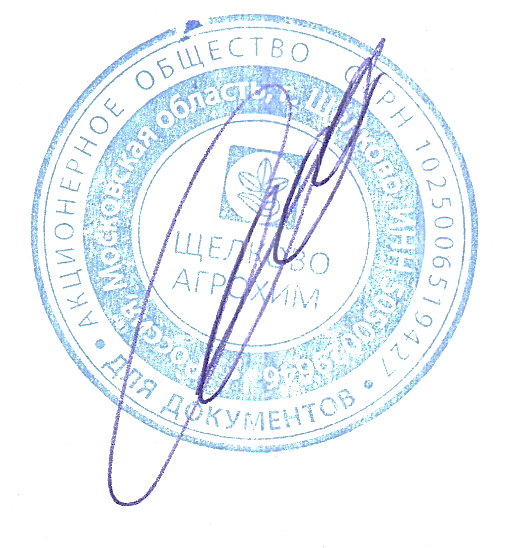 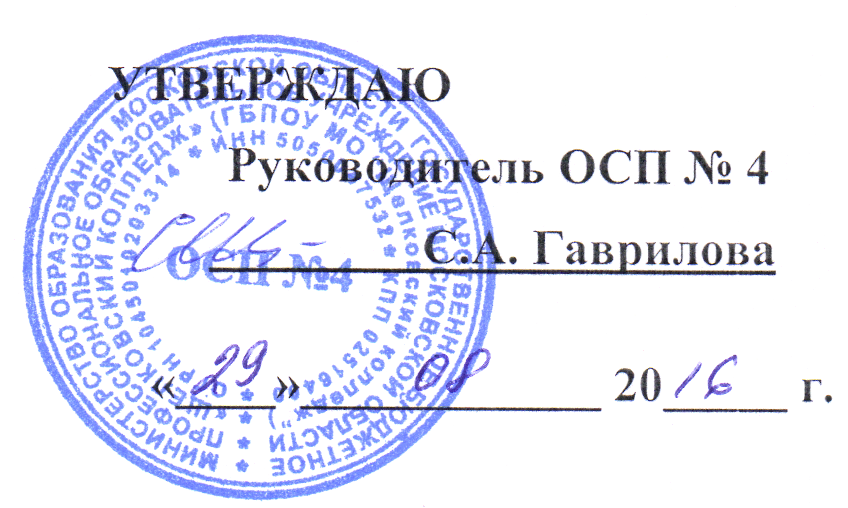 Специальность                         18.02.06 Химическая технология органических веществ Уровень подготовкибазовыйКвалификация выпускника          техник - технологНормативный срок обучения       3 года 10 мес  на базе основного общего образованияФорма обучения                             очная3.1.Требования к квалификации и опыту работы преподавателей, мастеров производственного обучения, представителей профильных организаций, обеспечивающих реализацию образовательного процесса                                     103.2.Требования к материально-техническим условиям                                                  123.3Требования к информационным и учебно-методическим условиям.                      20ОО.00Общеобразовательный  циклПриложение 3Приложение 3ОДБ.01Русский  языкОДБ.02ЛитератураОДБ.03Иностранный  языкОДБ.04ИсторияОДБ.05ОбществознаниеОДБ.06МатематикаОДБ.07Информатика  и  ИКТОДБ.08Физическая  культураОДБ.09ОБЖОДП.01ФизикаОДП.02ХимияОДП.03БиологияОГСЭ.00Общий гуманитарный и социально-экономический циклПриложение 4.Приложение 4.ОГСЭ.01Основы философии ОГСЭ.02ИсторияОГСЭ.03Иностранный языкОГСЭ.04Физическая культураЕН.00Математический и общий естественнонаучный циклПриложение 5.Приложение 5.ЕН.01МатематикаЕН.02Экологические  основы  природопользованияЕН.03Общая и  неорганическая  химияПС.00Профессиональный  циклОП.00Общепрофессиональные дисциплиныПриложение 6.Приложение 6.ОП.01Инженерная графикаОП.02Электротехника  и  электроникаОП.03Органическая химияОП.04Аналитическая химияОП.05Физическая и коллоидная химияОП.06Теоретические основы химической технологииОП.07Процессы и аппаратыОП.08Информационные  технологии  в  профессиональной деятельностиИнформационные  технологии  в  профессиональной деятельностиОП.09Основы  автоматизации  технологических  процессовОсновы  автоматизации  технологических  процессовОП.10Основы  экономикиОсновы  экономикиОП.11Основы охраны труда, промышленной и экологической безопасностиОсновы охраны труда, промышленной и экологической безопасностиОП.12Безопасность жизнедеятельностиБезопасность жизнедеятельностиОП.13Технология  защиты  окружающей средыТехнология  защиты  окружающей средыОП.14Физико-химические  методы  анализаФизико-химические  методы  анализаОП.15Мониторинг  загрязнения  окружающей  средыМониторинг  загрязнения  окружающей  средыОП.16Экологическая  экспертизаЭкологическая  экспертизаПМ.00Профессиональные модулиПрофессиональные модулиПриложение 7.ПМ.01Обслуживание и эксплуатация технологического оборудованияОбслуживание и эксплуатация технологического оборудованияМДК.01.01Основы технического обслуживания промышленного оборудованияОсновы технического обслуживания промышленного оборудованияПМ.02Ведение технологического процесса с автоматическим  регулированием параметров и режимовВедение технологического процесса с автоматическим  регулированием параметров и режимовМДК.02.01Управление технологическими процессами производства органических веществУправление технологическими процессами производства органических веществПМ.03Контроль ресурсов и обеспечение качества продукцииКонтроль ресурсов и обеспечение качества продукцииМДК.03.01Обеспечение качества продукцииОбеспечение качества продукцииПМ.04Планирование и организация работы персонала структурного подразделенияПланирование и организация работы персонала структурного подразделенияМДК.04.01Управление персоналом структурного подразделенияУправление персоналом структурного подразделенияПМ.05Выполнение работ  по  одной или нескольким  профессиям рабочих,   должностям   служащих 13321 Лаборант химического анализа;16081  Оператор технологических установокВыполнение работ  по  одной или нескольким  профессиям рабочих,   должностям   служащих 13321 Лаборант химического анализа;16081  Оператор технологических установокПМ.06Способы поиска работы, рекомендации по трудоустройству, планирование карьеры выпускника  профессиональной образовательной организации Московской областиСпособы поиска работы, рекомендации по трудоустройству, планирование карьеры выпускника  профессиональной образовательной организации Московской областиМДК.06.01Планирование карьеры выпускника профессиональной образовательной организации Московской областиПланирование карьеры выпускника профессиональной образовательной организации Московской областиПМ.07Основы предпринимательства, открытие собственного дела выпускниками профессиональных образовательных организаций Московской областиОсновы предпринимательства, открытие собственного дела выпускниками профессиональных образовательных организаций Московской областиМДК.07.01Открытие собственного дела выпускниками профессиональных образовательных организаций Московской областиОткрытие собственного дела выпускниками профессиональных образовательных организаций Московской областиОО.00Общеобразовательный  циклПриложение 13ОГСЭ.00Общий гуманитарный и социально-экономический циклПриложение 13ЕН.00Математический и общий естественнонаучный циклПриложение 13ПС.00Профессиональный  циклПриложение 14КодНаименование общих компетенцийОК 1Понимать сущность и социальную значимость своей будущей профессии, проявлять к ней устойчивый интерес.ОК 2Организовывать собственную деятельность, выбирать типовые методы и способы выполнения профессиональных задач, оценивать их эффективность и качество.ОК 3Принимать решения в стандартных и нестандартных ситуациях и нести за них ответственность.ОК 4Осуществлять поиск и использование информации, необходимой для эффективного выполнения профессиональных задач, профессионального и личностного развития.ОК 5.Использовать информационно-коммуникационные технологии в профессиональной деятельности.ОК 6.Работать в коллективе и команде, эффективно общаться с коллегами, руководством, потребителями.ОК 7.Брать на себя ответственность за работу членов команды (подчиненных), за результат выполнения заданий.ОК 8.Самостоятельно определять задачи профессионального и личностного развития, заниматься самообразованием, осознанно планировать повышение квалификации.ОК 9.Ориентироваться в условиях частой смены технологий в профессиональной деятельности.КодНаименование видов деятельности и профессиональных компетенцийВПД.1Обслуживание и эксплуатация технологического оборудования.ПК 1.1Подготавливать оборудование к безопасному пуску, выводу на технологический режим и остановке.ПК 1.2Контролировать работу основного и вспомогательного оборудования, технологических линий, коммуникаций и средств автоматизации.ПК 1.3Обеспечивать безопасную эксплуатацию оборудования при ведении технологического процесса.ПК 1.4Подготавливать оборудование к проведению ремонтных работ.ВПД.2Ведение технологических процессов производства органических веществ.ПК 2.1Подготавливать исходное сырье и материалы.ПК 2.2Поддерживать заданные параметры технологического процесса с помощью контрольно-измерительных приборов и результатов аналитического контроля.ПК 2.3Выполнять требования промышленной и экологической безопасности и охраны труда.ПК 2.4Рассчитывать технико-экономические показатели технологического процесса.ПК 2.5Соблюдать нормативы образования газовых выбросов, сточных вод и отходов производства.ВПД.3Контроль ресурсов и обеспечение качества продукции.ПК 3.1Контролировать и вести учет расхода сырья, материалов, энергоресурсов, полупродуктов, готовой продукции и отходов.ПК 3.2Контролировать качество сырья, полуфабрикатов (полупродуктов) и готовой продукции.ПК 3.3Выявлять и устранять причины технологического брака.ПК 3.4Принимать участие в разработке мероприятий по снижению расхода сырья, энергоресурсов и материалов.ВПД.4Планирование и организация работы персонала производственного подразделения.ПК 4.1.Планировать и координировать деятельность персонала по выполнению производственных заданий.ПК 4.2Организовывать обучение безопасным методам труда, правилам технической эксплуатации оборудования, техники безопасности.ПК 4.3Контролировать выполнение правил техники безопасности, производственной и трудовой дисциплины, требований охраны труда промышленной и экологической безопасности.ПК 4.4Участвовать в оценке и обеспечении экономической эффективности работы подразделения.ВПД.5Выполнение работ по одной или нескольким профессиям рабочих, должностям служащих (приложение к ФГОС СПО): 13321 Лаборант химического анализаПК 5.11. Пользоваться лабораторной посудой различного назначения, мыть и сушить посуду в соответствии с требованиями химического анализа. ПК 5.22. Выбирать и готовить приборы, оборудование и реактивы для проведения анализов. ПК 5.33. Проводить качественный анализ природных и промышленных объектов химическими методами.ПК 5.44. Готовить растворы точной и приближенной концентрации, определять ееразличными способами.ПК 5.55. Выполнять анализы с помощью физико-химических методов.ПК 5.66. Рассчитывать результаты измерений, в том числе с использованием градуировочной зависимости. ПК 5.77. Рассчитывать погрешность результатов анализа. ПК 5.88. Разделять вещества с помощью химических и физико-химических методов.ПК 5.99. Определять физические константы органических соединений.ПК 5.1010. Владеть основными приемами синтеза и очистки органических веществ.ПК 5.1111. Рассчитывать исходные количества реагентов для органического синтеза теоретический выход продуктов реакции, определять практический выход.ПК 5.1212. Оформлять протоколы анализов. ПК 5.1313. Работать в химической лаборатории с соблюдением правил техники безопасности; пользоваться первичными средствами пожаротушения.ПК 5.1414. Оказывать первую помощь пострадавшему.16081 Оператор технологических установок ПК 5.15Целевой инструктаж по технике безопасности, санитарии и пожарной безопасностиПК 5.16Ведение технологического процесса на установке по приготовлению препаративной формы эмульсии ФАСКОРД, К Э (100г/л)ПК 5.17Обслуживание основного и вспомогательного оборудования на технологической установкеПК 5.18 Контроль технологического процесса приготовления эмульсии ФАСКОРД, К Э (100г/л)ПК 5.19Оценка загрязнения природной среды. Меры борьбы с загрязнениемПК 5.20Безопасность эксплуатации производстваПК 5.21Возможные неполадки в работе и способы их ликвидацииПК 5.22Возможные производственные нештатные или аварийные ситуацииВПД.6Способы поиска работы, рекомендации по трудоустройству, планирование карьеры выпускника  профессиональной образовательной организации Московской области.ПК 6.1.Систематизировать информацию из различных источников о соответствующих полученной квалификации вакансиях на региональном рынке труда.ПК 6.2.Оформлять необходимые для трудоустройства документы.ПК. 6.3.Выбирать эффективные модели поведения и коммуникации при прохождении собеседования с потенциальным работодателем.ПК 6.4.Использовать различные методы адаптации на рабочем месте.ПК 6.5.Строить план профессиональной карьеры.ПМ.07Основы предпринимательства, открытие собственного дела выпускниками профессиональных образовательных организаций Московской областиПК.7.1Разработка предпринимательской идеи ПК 7.2.  Разработка бизнес-планаПК 7.3Готовность к юридическому оформлению предпринимательской деятельности№Наименование1Стол лабораторный с химически стойким покрытием,с двумя ящиками, размер не менее 1600 х 600х750 мм2Стол переговорный, размер не менее 1200 х 600 х 750 мм3Табурет4Шкаф под реактивы и посуду ШП.80.50.1935Шкаф вытяжной с подводом воды и канализацией   1500х690х20006Стол-мойка НВ-800 МО (800*600*1650) Раковина из нержавеющей стали накладная на 1 чашу с крылом7Тумба для сушильного шкафа, габариты  60х70х708Стол для весов антивибрационный НВ-750 ВГ (750*750*600), мраморная  плита на песчаной подушке9Сушильный шкаф UT 4620 габариты 46х61х7010Весы электронные аналитические OHAUS PA 214С (210 г, 0,0001 г, внутр.калибровка) 11Весы лабораторные электронные  МЛ 0,2-II В1ЖА (0,001 г)12Спектрофотометр  ПЭ-5300В с программным обеспечением 13набор кювет №2 (5,10,20,30,50)КВ-24.02Н14Дистиллятор ДЭ-4-02 360x220x66015Комплект АКОВ-1016Колбонагреватель КН 50017подставка корковая18Штатив лабораторный Бунзена ШЛ-02 средний( Китай)19Зажим -лапка20муфта на штатив21Плитка электрическая настольная  SUPRA мощность 1 квт22Радиомикрофон  гарнитураSHURE BLX14E/P31 K3E№ п/пНаименование1Колбы мерные вместимостью 50 мл с пробками2Колбы мерные вместимостью 100 мл с пробками3Колбы мерные вместимостью 500 мл с пробками4Колбы мерные вместимостью 250 мл с пробками5Клба мерная вместимостью 1000 мл с пробками6Бюретки вместимостью 25 мл7Колба коническая  вместимостью 100 мл с притертой пробкой8Пипетки градуированная вместимостью 5 мл9Пипетки Мора вместимостью 10 мл10Пипетки Мора вместимостью 25 мл11Пипетки градуированная вместимостью 10 мл12Стакан химический вместимостью 300 мл 13Стакан химический вместимостью  500 мл14Стакан химический вместимостью 250 мл15Стакан химический вместимостью 100 мл16Стакан химический вместимостью 50 мл17Бюксы18Промывалки19Мерный цилиндр,   50 см3 20Мерный цилиндр,   100 см321Воронки (диаметр 45 мм )22Воронки (диаметр 20 мм)23Термометр ртутный лабораторный стеклянный до 100 С24Бутыли  из темного стекла (под стандартные растворы) объемом 0,5 дм325Лопатки (для сыпучих веществ)26 Часовые (предметные стекла (для взятия навески)27Мыло хозяйственное28Ерш для мытья посуды d=25мм29Ерш для мытья посуды d=30мм30Бутыли  из темного стекла (под стандартные растворы) объемом 1 дм331Колбы конические объем 300 мл32Емкость для слива,объем 10 л33Вата34кипелки фарфоровые35Емкость для дистиллированной воды, объем 10 л№ п/пНаименование1Кислота ортофосфорная хч2Натрий вольфрамовокислый 3ГСО7774-2000 Ванадий (V) концентрация 1 мг/дм, фон HNO34ГСО общей жесткости воды 100 ммоль/дм5ГСО массовой доли воды ВН-0,5-ЭК6Спирт этиловый ректификованный7растворител "Нефрас"8Магний сернокислый (фиксанал)9Трилон Б  сухая соль10Индикатор эриохромовый черный Т (индикатор)11Натрий хлористый сухая соль12Аммоний хлористый сухая соль3Аммония гидрооксид (концентрированный)14Вода дистиллированная№ п/пНаименование1.Флаг организации 150х1002Халат лаборанта3Очки защитные4Перчатки резиновые медицинские5Головной убор6Груша, объем 30;90 мл7Салфетка для рук (гигиеническая)8Салфетка тканевая (для выполнения работ)9Лупа10Кипелки фарфоровые11Бойки12Экран для бюретки13Термоперчатки14Калькулятор1Халат лаборанта2Очки защитные3Планшет4Карандаш5Калькулятор№ п/пНаименование1.    Бумага 500 листов А42.Ручка шариковая3.Степлер4.Ножницы5.   Папки-планшеты 6.Флешка№ п/пНаименование1.    Кулер 19 л (холодная/горячая вода) + стаканы2.    Часы настенные3.Огнетушитель углекислотный ОУ-14.Набор первой медицинской помощи5.Асбестовое одеяло6.Ноутбук  ASUS N750JK7.Принтер Xerox Phaser 31108.Корзина для мусора№ п/пНаименование1.Шкаф под реактивы и посуду  ШП 80.50.193№ п/пНаименование1.Стол переговорный арт Б352, 1800х880х7602.Стул 3.Вешалка 153х74х1794.Корзина для мусора5.Ноутбук  ASUS N750JK6.МФУ № п/пНаименование1.Вешалка 2.Стол переговорный , арт Б351, 880х880х760  3.Стул № п/пНаименование1.Электричество2Водопровод 3Вытяжка 4Вентилятор  выносной центробежный5Канализация № п/пПеречень учебных кабинетов, лабораторий, мастерских и т.п.№ каб.Оснащенность учебных кабинетов, лабораторий, мастерских и т.п.Лаборатории0 этаж1автоматизации технологических процессов15Лабораторные  установки – 6 Действующее  оборудование – 3 Макеты  аппаратов – 202процессов и аппаратов15Лабораторные  установки – 6 Действующее  оборудование – 3 Макеты  аппаратов – 20Кабинеты1 этаж3социально-экономических дисциплин6Ноутбук – 1 Проектор (переносной) – 1 Экран – 1 Доска – 14иностранного языка12Ноутбук – 1Магнитофон (переносной)– 1Доска – 15инженерной графики24Компьютер – 1Проектор (переносной) – 1 Экран – 1 Доска – 1Кабинеты2 этаж6экономики 33Ноутбук – 1 Проектор (переносной) – 1 Экран – 1 Доска – 17охраны труда 34Компьютер – 1Проектор (переносной) – 1 Экран – 1 Доска – 1Люксметры – 6 Дозиметр – 2 Барометр – 2 Образцы противогазов8безопасности жизнедеятельности34Компьютер – 1Проектор (переносной) – 1 Экран – 1 Доска – 1Люксметры – 6 Дозиметр – 2 Барометр – 2 Образцы противогазов9информационных технологий 40Компьютер – 11Кодоскоп – 1 Маркерная доска – 1Интерактивная доска – 1 Проектор – 1 МФУ – 1 Экран – 1 10математики42Компьютер – 1Проектор (переносной) – 1 Экран – 1 Доска – 1Демонстрационный  калькулятор – 111теоретических основ химической технологии43Компьютер – 1 Проектор (переносной) – 1 Экран – 1 Доска – 112иностранного языка44Ноутбук – 1Магнитофон – 1Доска – 1Кабинеты3 этаж13экологии природопользования45Аналитические весы – 2Технические  весы – 2 Приточно-вытяжной  шкаф Фото-электро-калориметры – 2 Газоанализаторы -  2  Химическая  посудаРеактивы Набор  химической  посуды  для сбора  установок  синтеза14химических дисциплин61Компьютер – 1 Дистиллятор – 1Технические  весы – 5 Электроплитки – 5 Оборудование  для  проведения  лабораторных  работ – 2015электротехники и электроники64Лабораторные  стенды – 8Лаборатории3 этаж16аналитической химии47Компьютер – 1Проектор (переносной) – 1 Экран – 1 Доска – 1 Весы  аналитические  - 6Весы  технические – 2 Микроскоп – 3 Шкаф  сушильный – 1 Печь  муфельная – 1 Электроплитки – 6 Колбы  нагревательные – 10 Дистиллятор – 1 Фотоколориметр  КФК-2МП – 2 Стеклопосуда  и  реактивы  в  комплектеРн-метр рН-150МИ стандарт.к-т (преобразователь, термокомпенсатор, комбин.рН-электрод, штатив) – 6 шт. Стандарт-титры для рН-метрии 6 точек: 1,65; 3,56; 4,01; 6,86; 9,18; 12,43 6 шт Весы электронные аналитические OHAUS РА 214С (210г, 0,1мг, внутренняя кал., ветрозащ.) 1 шт Свидетельство о поверке 1 шт Фотометр КФК-3-01-"ЗОМЗ" фотоэлектрический 1 шт Мешалка магнитная ММ-135 TAGLER (до 10л, до 3000 об/мин, d=135мм, без подогрева) 6 шт 17неорганической и органической химии61Компьютер – 1 Дистиллятор – 1Технические  весы – 5 Электроплитки – 5 Оборудование  для  проведения  лабораторных  работ – 2018физической и коллоидной химии65Установки  для  измерения  ЭДС – 2Муфельная  печь – 1 Установки  для перегонки – 4 Магнитные  мешалки – 2 Барометры – 2 Термометры – 50 Установки  для фильтрования – 2 Колориметры – 6Рефрактометры - 6  Поляриметры – 6 Нефелометры – 4 Вискозиметры – 6 Вытяжной  шкаф – 2Кондуктометр – 7 Весы – 4 РН-метры – 6 Сушильный шкаф – 2 СтендыТермостат – 119технологии органических веществ и органического синтеза67Ноутбук – 1 Хроматограф – 1Омметр – 3 Фотокаллориметры – 4 РН-метры – 4 Спектрофотометр – 1 Рефрактометр – 4 Нефелометры – 2  Аналитические  весы – 1 Технические  весы- 2 Ротаметр – 5 Электрораспиратор – 2 Дозиметр – 1 Дистиллятор – 1 Сущильный  шкаф – 2 Вытяжные  шкафы  - 2  Спортивный комплекс:Спортивный комплекс:спортивный залимеетсяоткрытый стадион широкого профиля с элементами полосы препятствийНа базе районного стадиона им. Озеровастрелковый тир (в любой модификации, включая электронный) или место для стрельбыГородской тирЗалы:Залы:библиотекаимеетсячитальный зал с выходом в сеть Интернетимеетсяактовый залимеется